INFORMACIÓN SOBRE RETRIBUCIONESFUNDACIÓN FORESTA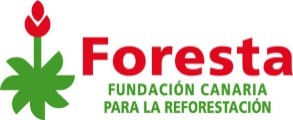 INFORMACIÓN SOBRE RETRIBUCIONESPlantillaEn el año 2023 hubo 61 trabajadores contratados en Fundación Foresta 12, 7 de ellos con contratos de carácter laboral, el resto de trabajadores contratados para diferentes proyectos. Información adicional: No hay liberados sindicales.No hay solicitudes ni autorizaciones de compatibilidad del personal.No constan ceses de altos cargos y asimilados para poder autorizar el ejercicio de la actividad privada de los mismos.No constan ninguna concesión de compatibilidad para la realización de actividades públicas o privadas.Retribuciones del PersonalLas retribuciones de todo el personal de la Fundación Foresta se rige por el Convenio Colectivo Estatal del sector Forestal y el Convenio de Oficinas y Despachos.Información adicional: No existen gastos de representación asignados.El patronato no reciben ningún tipo de retribución.  No existen indemnizaciones percibidas con ocasión del abandono del cargo.No existen cuantías por asistencia a órganos colegiados.No existen aportaciones a planes de pensiones en función de niveles y cargos existentes.No existen devengos ni cuantías de indemnizaciones por razón del servicio.Los miembros del Patronato no reciben retribución o remuneración por el desempeño de su cargo.No existen gastos de representación.Indemnizaciones percibidas con ocasión del abandono del cargo: No hay.Indemnizaciones percibidas por dietas y gastos de viaje de Patronato: No hay.Viajes, manutención, alojamiento y asistencia a órganos colegiados o sociales: No hay.Fecha de actualización 23/04/2024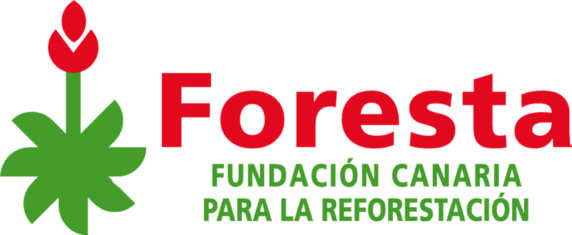 